HEDEF YOLCULUĞUMÇalışma Yaprağı-1 Çalışma Yaprağı-2Balonunuza koymak istediğiniz uzun vadeli amaçlarınızı ilgili maddelere yazınız.Örneğin: İyi bir sporcu olmak, belirlediğim başarılara ulaşmak vb.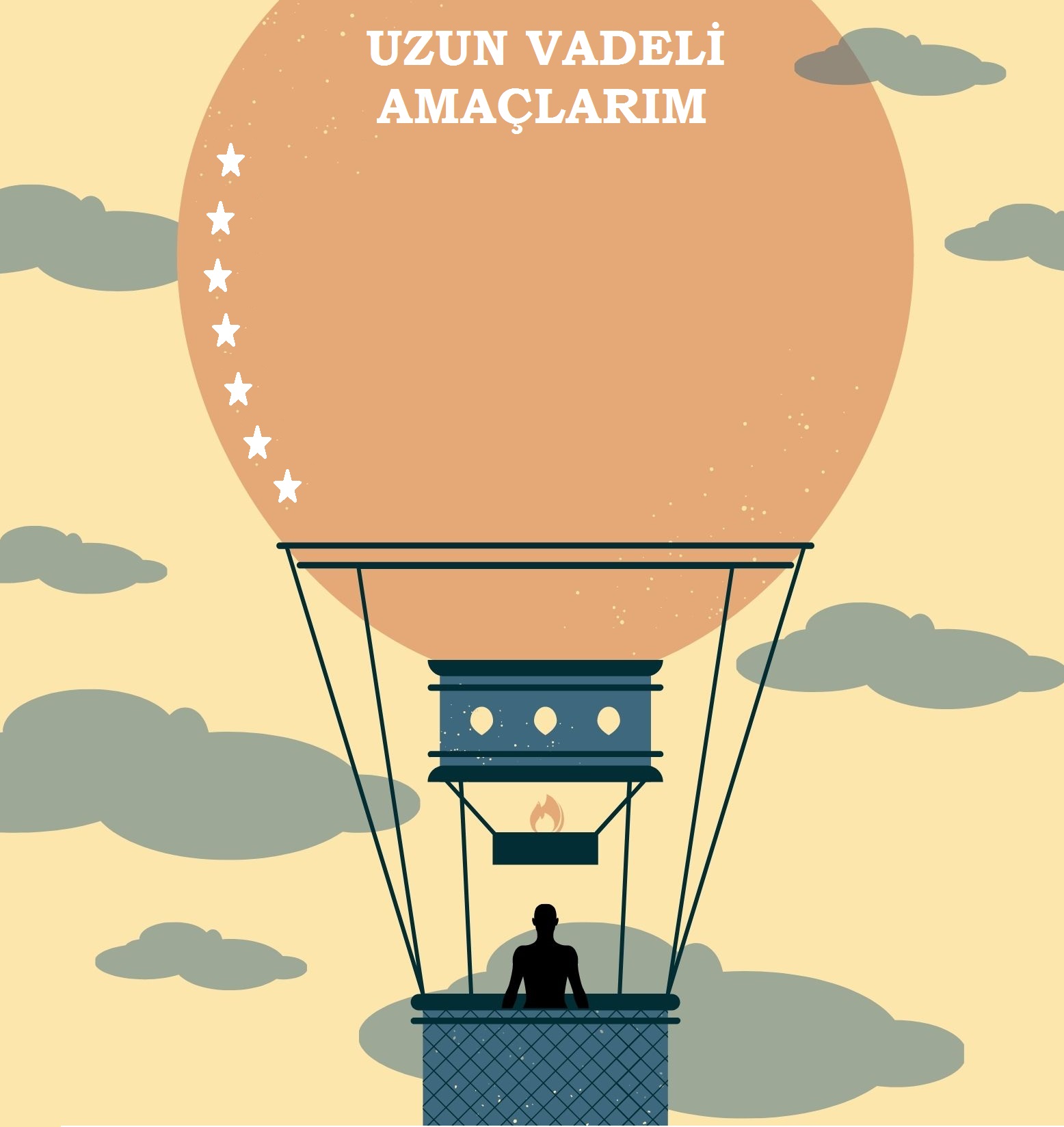 Gelişim Alanı:KariyerYeterlik Alanı:Kariyer HazırlığıKazanım/Hafta:Kısa ve uzun vadeli kariyer amaçları oluşturur. / 28. HaftaSınıf Düzeyi:4.SınıfSüre:40 dk (Bir ders saati) Araç-Gereçler:Çalışma Yaprağı-1Çalışma Yaprağı-2Yapışkanlı kâğıt (Post-it) ya da yapıştırıcı/bantMakasUygulayıcı İçin Ön Hazırlık:Uygulayıcı Çalışma Yaprağı-1’deki cümlelerin yazılı olduğu kartlar önceden tahtanın ortasına yapıştırmalıdır.Tahtanın sol tarafına kısa vadeli amaç, sağ tarafında ise uzun vadeli amaç başlıkları yapıştırılmalıdır.Çalışma Yaprağı-2 sınıftaki öğrenci sayısı kadar çoğaltılmalıdır.Süreç (Uygulama Basamakları):Öğrencilere geçen hafta kısa vadeli amaçlar oluşturduğumuz hatırlatılır bu haftaki etkinliğin amacının ise uzun vadeli amaçları oluşturmak olduğu açıklanır.Öğrencilere “Çocuklar bir yıldan daha uzun süre içerisinde gerçekleştirmeyi istediğimiz amaçlarımıza uzun vadeli amaçlar denildiğini öğrenmiştik. Şimdi ise bu amaçların neler olabileceğini biraz hatırlayalım.” açıklaması yapılarak aşağıdaki yönerge öğrencilerle paylaşılır:“Tahtanın ortasında karışık halde duran ve birbiriyle ilişkili pek çok amaç cümlesi yazılı. Tahtaya gelerek bir kart seçeceksiniz. Seçtiğiniz kartın kısa vadeli amaç olduğunu düşünüyorsanız tahtanın sol tarafına uzun vadeli amaç olduğunu düşünüyorsanız tahtanın sağ tarafına yapıştıracaksınız. Tüm yapıştırma işlemleri bittikten sonra hangi amaçların birbiriyle ilişkili olduğunu eşleştireceğiz."Gönüllü öğrenciler ile birlikte tüm işlemler tamamlandıktan ve cevaplar tartışıldıktan sonra öğrencilerden etkinliğe dair paylaşımları alınır. Öğrencilerden gözlerini kapatmaları istenir ve aşağıdaki yönerge verilerek etkinlik devam ettirilir:“Çocuklar şimdi bir uçan balonun içinde kendinizi hayal etmenizi istiyorum. Bu balon sizin geleceğinize yolculuk yapacak. Fakat balon nereye gideceğini bilmiyor. Çünkü gideceği rotayı belirleyebilmesi için öncelikle sizin uzun vadeli amaçlarınızı o balonun içerisine yüklemeniz gerekiyor.” denir ve öğrencilere düşünmeleri için belirli bir süre verilir.Öğrenciler gözlerini açtıktan sonra Çalışma Yaprağı-2 dağıtılır ve uzun vadede gerçekleştirmek istedikleri amaçları düşünüp kâğıttaki uçan balonlarına yazmaları istenir.Tüm öğrencilerin yazma işlemini tamamladıktan sonra gönüllü öğrencilerden başlanarak düşüncelerini ve deneyimlerini paylaşmaları istenir.Öğrencilerden paylaşımları alındıktan sonra aşağıdaki tartışma soruları sorulur:Uzun vadeli amaçlarınız nelerdir?Uzun vadeli amaçlarınızı neye göre belirlediniz?Uzun vadeli amaçlarınızı gerçekleştirmeniz için neler yapmanız gerekir?Bu uzun vadeli amaçlarınıza ulaşabilmeniz için gerçekleştirmeniz gereken kısa vadeli amaçlarınız neler olabilir? Aşağıdakine benzer bir açıklama ile süreç sonlandırılır:“Uzun vadeli amaçlarımız bize ulaşacağımız noktayı gösterirler. Varacağımız noktayı bilirsek şu andan itibaren neler yapabileceğimizi de planlayabiliriz ve bu da amacımıza ulaşmamızı kolaylaştırır.” Kazanımın Değerlendirilmesi:Öğrencilere Çalışma Yaprağı-2’yi odalarında bir yere asmaları ve yeni bir amaç oluşturduklarında ya da amaçları değişiklik gösterdiğinde güncellemeleri istenir.Öğrencilerden balona yükledikleri uzun vadeli hedeflerine uygun olarak 5 yıl ya da 10 yıl sonraki kendilerine (“5-10 yıl sonraki ben” başlıklı bir mektup) mektup yazmaları istenir.Uygulayıcıya Not:Uygulayıcı sınıftaki öğrenci sayısı ve dersin süresini göz önüne alarak Çalışma Yaprağı-1’deki hedefleri azaltıp çoğaltabilir.Uzun vadeli amaçlarını belirlemekte zorlanan öğrencilere örnekler verilerek destek olunabilir.Çalışma Yaprağı-1 imkânlar el veriyorsa etiket kâğıdına çıktı alınarak tahtaya yapıştırma süreci kolaylaştırılabilir.Özel gereksinimli öğrenciler için;Tahtaya yapıştırılan amaç başlıklarının yanına ilgili görselleri de yapıştırılarak daha açıklayıcı hale getirilebilir.Kısa vadeli ve uzun vadeli amaçlar açıklanırken somut örnekler üzerinden gidilerek öğrenme süreci farklılaştırılabilir.Tartışma soruları basitleştirilerek öğrencilerin katılımları desteklenebilir.Çalışma kağıdında yazan cümlelerin puntosu büyütülerek ve kontrast bir zemin üzerine yapıştırılarak görme bakımından işlevsel hale getirilebilir.Etkinliği Geliştiren:Özge TığlıKISA VADELİ AMAÇLARUZUN VADELİ AMAÇLARMeslek sahibi insanlardan meslekleri hakkında bilgi almakBir meslek sahibi olmakDüzenli olarak ders tekrarlarını yapmakYılsonunda derslerinde belirlediği başarıya ulaşmakHer gün İngilizce kelimeler ezberlemekYabancı dil öğrenmekBu ay içinde müzik dersi almaya başlamakBir müzik aleti çalabilmekHaftada iki gün antrenman yapmaya başlamakSeneye basketbol takımına girmekOkuldaki kulüp çalışmalarına katılmakİlgilerine ve yeteneklerine uygun çalışmalar yapmakOkulda kurulacak resim sergisi için bir ay boyunca tablo yapmakBir ressam olmakHer hafta sonu yarım gününü matematik çalışmaya ayırmakBir sonraki yıl yapılacak matematik olimpiyatlarında okulunu temsil etmekTasarladığı projeyi iki gün sonra sınıfta öğretmenine ve arkadaşlarına sunmakGelecekte insanların hayatlarını kolaylaştıracak ürünler tasarlayabilmekHaftaya gireceği sınavlarda belirlediği başarıya ulaşmakYılsonunda yapılacak olan bursluluk sınavında istediği bursu kazanmak